International studies – Core: Understanding culture and diversity in today’s world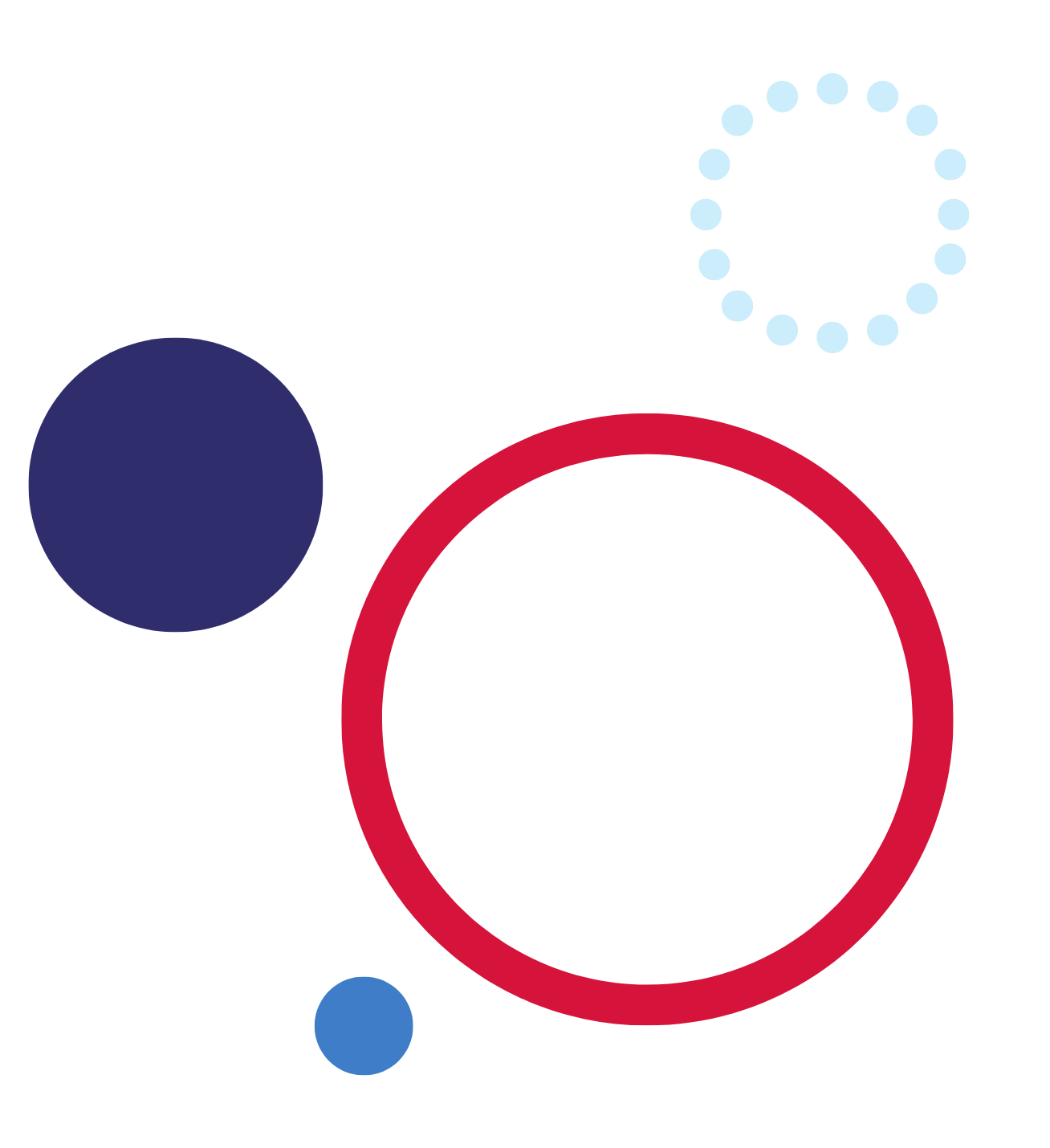 Note: Aboriginal and Torres Strait Islander people should be aware that this document may contain images, voices, or names of deceased persons in photographs, film, audio recordings or printed material.FocusIn this core unit, students will study the concept of culture and its many characteristics, and examples of cultural diversity in the contemporary world.OutcomesA student:IS5-1 analyses a variety of definitions of cultureIS5-2 describes characteristics of cultureIS5-3 examines cultural similarities and differencesIS5-4 examines cultural diversityIS5-5 accounts for the dynamic nature of cultureIS5-6 identifies influences on cultures and their interconnectednessIS5-7 recognises bias and stereotypesIS5-8 analyses different contexts, perspectives and interpretations of cultural beliefs and practicesIS5-9 evaluates culturally significant issues, events and scenarios from a variety of perspectivesIS5-10 applies understanding of cultural differences when communicating across culturesIS5-11 applies strategies to challenge stereotypesIS5-12 selects and uses a range of written, visual and oral forms, to describe, analyse and communicate about cultures.Outcomes referred to in this document are from the International Studies course document © 2021 NSW Department of Education for and on behalf of the Crown in right of the State of New South Wales.RationaleInternational studies is an interdisciplinary course that provides a unique conceptual framework for the study of culture, and the promotion of intercultural understanding.Through education, travel, work and trade, students increasingly understand how the study of culture requires knowledge to inform values and develop individual and community participation, action, and commitment to be a global citizen.International studies provides students with an opportunity to explore and recognise their own cultures, and appreciate the richness of multicultural Australia and the world. As Australia is part of the Asia-Pacific region, the International studies course emphasises, but is not limited to, this region.Students gain knowledge of different cultural practices, values, beliefs, and heritages to form a broader world view. They gain skills to recognise fact, detect bias and challenge stereotypes by exploring cultural difference and interconnectedness. This enables students to understand and value inclusion and to respect the rights of others.Students learn to conceptualise and explore interrelationships and empathise with others at a local, national, regional, and global level.In summary, International studies equips students with intercultural sensitivities and the critical skills of analysis and intercultural understanding to participate in, and contribute to, building a cohesive and just world.AimInternational studies provides students with an opportunity to explore and recognise their own cultures and appreciate the richness of multicultural Australia and the world. The course enables understanding of cultures from different perspectives and develops skills to engage harmoniously in the globalised and interconnected world.Purpose and audienceThis teaching resource is for teachers delivering or planning to deliver the course. The learning sequence demonstrates how a combination of outcomes can be used to develop teaching and learning activities. It also suggests a range of resources to support teachers when planning and/or teaching the course.When and how to use this documentUse this resource when designing learning activities that align with the course outcomes and content. The activities and resources can be used directly or may be adapted based on teacher judgment and knowledge of their students. Core modules must precede options in the delivery of the course. Consult the course document for further details on timing of core and options.Learning sequence 1: Understanding cultureStudents:define cultureoutline the characteristics of Australian culture, includinglanguage and communicationbeliefs and valuesexpected behaviours and valuescustoms and practiceslifestyleoutline the characteristics of another culture, includinglanguage and communicationbeliefs and valuesexpected behaviours and valuescustoms and practicesaccount for, and provide examples of, cultural change over time, such ascultural contactthe impact of technologyenvironmental and ecological shifts.Understanding cultureWatch the videos: What is Culture? (2:23) and what is culture? (1:56). Read Cambridge Dictionary’s meaning of culture in English and write a definition for the concept of culture.Characteristics of culture include language and communication, beliefs and values, expected behaviours and values, customs and practices, and lifestyle. Think about your personal culture and summarise the characteristics into Table 1.Working with a partner, determine the differences between personal culture and national culture (Table 1).Table 1 – Characteristics of personal cultureWorking with a partner, conduct a Think-Pair-Share to brainstorm the characteristics of Australian culture (Table 2).Table 2 – Characteristics of Australian cultureExplore the characteristics of different cultures of the world – Western, Eastern, Latin, Middle Eastern and African in What is culture? Conduct further research to complete a collage that illustrates the characteristics of different cultures of the world. Your finished product should illustrate the following:global cultural breakdown by regional areaskey cultural characteristics including language, communication, beliefs, values, behaviours, customs and practices, lifestylekey cultural influences.Access Multicultural NSW’s It’s my story webpage and complete a profile for 3 different people. In each profile include:namecultural heritageethnicitylanguageexamples of influence of culture on career or life choices.Access Multicultural NSW’s Communities of NSW webpage and complete a 3-2-1 Summary outlining the multicultural context of Australia:list 3 new discoverieslist 2 interesting factsidentify one question you have.Answer the following question, ‘What is cultural heritage?’Note: Dictogloss is a summary strategy to use with students. Read a set text, usually 2 to 3 paragraphs in length, through once. While students listen to the dictation, have them write in a list of key words they hear. Repeat and have students add more words to the list. After the second dictation, students use the words recorded in the list to compose a passage that summarises what was read.Conduct a dictogloss using the ScienceDirect Cultural Heritage webpage and compose another definition for cultural heritage. How does this definition compare to your first answer?Australian cultureCreate a cartoon representation of what you think is the ‘typical’ Australian. Annotate it with the cultural characteristics. Answer the following questions:How did you get to that representation?What evidence did you use or refer to?Conduct a Google Jamboard with your class answering the question, ‘What typifies Australian culture?’Note: A Gallery walk is used to promote class discussion about a topic. The purpose of the Australian culture gallery walk is to promote discussion of the diverse nature and characteristics of Australian culture and also help students solidify their understanding of the definition of culture and cultural heritage.Use the suggested links, other research, and artefacts to illustrate the Australian culture gallery walk:Sydney Opera House [photograph]Australian Penny Token [photograph]Crop rows Liverpool Plains 2 [photograph]Sydney, Bondi Beach [photograph]Petermann Ranges – Uluru-Kata Tjuta National Park [photograph]Rock painting at Kuniya Walk – Uluru [photograph]Akubra-style hat [photograph]SnowyHydro Murray 1 Turbines [photograph]Westpac Rescue Helicopter Service [photograph]Chinese Garden of Friendship [photograph]2019 Canoe slalom World Championships – Jessica Fox [photograph]Aboriginal Flag [photograph]Humpback Whales in Perth [photograph]Using the Gallery walk stimulus answer the following questions:How is culture diverse?Did any of these images come to mind when you first thought of the ‘typical’ Australian culture?People say Australia has no ‘real’ culture, what is your response to that statement?Note: An Opinion Continuum is a classroom discussion tool. Provide students with an area in the classroom. At one end of the line, place a card with ‘strongly agree’ written on it, at the other end place a card with ‘strongly disagree’ on it. Evenly between these 2 points, place cards with ‘agree’, ‘neutral’ and ‘disagree’. Have students place themselves beside the line where they best feel they stand on the statements outlined in next activity. When students choose where on the continuum they feel they belong, have them discuss why they placed themselves there. After hearing others’ choices students can debate or move their opinion.Explore the webpage 11 Things You Should Know About Australian Culture and participate in an opinion continuum discussion for the following questions/statements:Australians lack respect for things that should be taken seriously.Australia is a classless society and is fair for all.Australia prides itself on hard work.Australia embraces its diversity.Australians are proud of the ancient history of our First Nations Peoples.Australia has no traditional foods like other cultures.Australians are either city slickers or beach bums.Australians are accepting.Note: Explicitly teach mind mapping and outline how the learning tool is useful in linking ideas and summarising information. Access the webpage What is Mind Mapping? (and How to Get Started Immediately) for a clear explanation of this teaching tool.Explore the webpage A Handy Guide to the Australian Lifestyle and use this to complete a concept map of the Australian lifestyle.Note: Conduct an expert group with the class by using Expert Groups: A Cooperative Learning Strategy. Provide students with link to SBS’s Australian culture – Cultural Atlas and explain that each member of the class will be responsible for teaching their peers one aspect of Australia’s culture as summarised by SBS. Students are positioned into teams and each team is allocated one of the categories to learn: core concepts, greetings, religion, family, naming, dates of significance, etiquette, do’s and don’ts, communication, other considerations or business culture. Smaller cohorts could be allocated a combination of the shorter topic areas. For example, combine naming and dates of significance or choose key areas you wish the class to focus on and limit the number of expert groups. Once groups have a good understanding of their characteristic, have them break up and move to another group where they share their knowledge.Use Australian Culture and conduct a class Jigsaw. Use Table 3 to summarise what you learn from each group.Table 3 – Cultural characteristics jigsaw summarySubcultures and counterculturesNote: For more information and a succinct definition for subculture, access Open Education Sociology Dictionary’s subculture definition.Watch the video Cultures, Subcultures, and Countercultures: Crash Course Sociology #11 (9:39) and answer the following:outline the difference between low and high culturedefine subcultureexplain how subcultures are different to mainstream culture.With a partner, consider the characteristics of some common Australian subcultures and complete Table 4.Table 4 – Characteristics of common Australian subculturesConsider the definition for subculture and the characteristics of common Australian subcultures. Would you describe TikTok as a subculture? Explain your answer.Cultural comparisonAccess the National Geographic Kids Spain webpage and complete the following:Where is Spain located? On a map of Europe locate and label Spain.On a map of Spain shade and label its different geographical areas.Identify the ethnic cultural backgrounds of Spain.Outline how Spain’s government is organised.Watch the video Explore Spain: Valencia’s history and Old Town (4:59) and after viewing, complete a 3-2-1 Summary:list 3 new discoverieslist 2 interesting factsidentify one question you have.Watch the video Explore Spain: Valencia Torres de Serranoes & Torres de Quart (4:18) and after viewing, complete a 3-2-1 Summary:list 3 new discoverieslist 2 interesting factsidentify one question you have.Watch Explore Spain: Valencia Beaches Close to the City (3:25) and after viewing, complete a 3-2-1 Summary:list 3 new discoverieslist 2 interesting factsidentify one question you have.Watch Cadiz & Sevilla Spain Guided Tour (4:04) and after viewing, complete a 3-2-1 Summary:list 3 new discoverieslist 2 interesting factsidentify one question you have.Using Language Areas of Spain Map, divide a map of Spain into its main language areas.Explore Spanish Culture – Communication and create a travel advice podcast. This podcast should be a maximum of 3 minutes, provide advice on how to avoid a social and cultural misunderstanding, and ways to ensure smooth communication when travelling through Spain.Note: Explicitly teach how to create a pie chart using How to work out percentages for a pie chart.Access Spanish Culture – Religion and construct a pie chart to illustrate the religious affiliations of Spain.Conduct a class Google Jamboard and identify the key characteristics of Spain’s cultural values and lifestyle.Imagine you are living in Spain. Compose a letter home outlining your daily activities to a peer or family member. Use the ‘organisation of the day’ section of the Cultural Atlas Spanish Culture – Core concepts webpage to inform your response.Access the webpage 15 Traditional Spanish Dances Part of Spain’s Rich Heritage and complete Table 5.Table 5 – Spanish culture of danceCompare Australian culture with the culture of Spain by completing a Venn diagram. Ensure you include notes on the following:language and communicationbeliefs and valuesexpected behaviours and valuescustoms and practices.Cultural changeNote: Explicitly teach the definition for social and cultural continuity and change, using Think Learn Act’s Social and Cultural Continuity and Change.Use Think Learn Act’s Social and Cultural Continuity and Change webpage to define social and cultural continuity and change.Consider your life over the last 10 years. Complete Table 6 by listing continuities and changes in your life.Table 6 – Summary of continuities and changesWith a partner, discuss the following questions:Which aspects of your life have remained constant?What areas have changed?Conduct a Think-Pair-Share to consider the question, ‘What causes cultural change?’Use the resources Cultural Change: Main Factors and Causes of Cultural Change and How Does Social Change Happen? (7:19) and re-address your response to the question, ‘What causes cultural change?’ Make any required changes to your answer.Watch How Is Your Phone Changing You? (3:11) and answer the question, ‘Can owning a mobile phone change your culture?’Identify one technological development that you regularly use. This could be something like the internet or mobile phone. For this development, carry out research to complete Table 7:Table 7 – Summary of technological change impacts on society and peopleRead the article The pace of change and use this to answer the following questions:What is the overall perspective of this author about cultural change? Are you inclined to agree or disagree?This article was published in 2007. Describe how the family Sunday night has changed again.Learning sequence 2: Culture and identityStudents:describe the different types of identity, includingpersonal identityfamily identityreligious identitynational identitysubcultural group.analyse the factors that contribute to individual identity, includingpersonalculturalsociallinguisticeconomicpoliticalhistoricalgeographical locationsocial classpeer group.Personal identityNote: The following activity will require large sheets of paper and permanent markers. Have students create an outline of themselves. On the outside of the shape, have class and teacher document notes about each other’s identity – this can include personality traits, appearance, ethnicity, and cultural heritage. Next, students complete the interior and repeat but for their own identity. It is important to remind students that the classroom is a culturally safe and supportive space. You may need to refer to the Controversial Issues in Schools policy.In this task you will identify characteristics of your identity. Your teacher will provide you with appropriate tools to complete the activity.Complete the following steps:Create an outline of your body.Illustrate the outline by adding some key physical characteristics, for example, short or long hair, glasses, or no glasses.Exchange your outline and allow others in the class to contribute to your illustration.On your classmates’ outlines, contribute by identifying their personality traits, appearance, ethnicity and cultural heritage, and qualities you value in them. This should be written outside the outline.Return to your own illustration. This time, identify your personal identity characteristics and write or document on the inside of the outline.Referring to the personal identity diagram you created in the previous activity, answer the following questions:What personality traits did you identify that were similar to those observed by your classmates and peers?What characteristics added to your diagram by your classmates and peers surprised you?We are often surprised at how others see us. Why do you think our self-perception is different?What characteristics added to your diagram were associated with physical identity?What characteristics added to your diagram were associated with your personality?How do you think others see you?How do you see yourself?Note: The following activity requires students to reflect on their own personal identity through a profiling methodology. It is advised to clarify prior to the activity that this is a profile and not absolute. Nothing in the quiz would be controversial, however, if a student was feeling low that day, the results may indicate the mood at the time and exacerbate those feelings.Complete VisualDNA’s Who am I? quiz and use this to answer the following questions:On a scale of 1 to 10, how accurate do you think the quiz results are in regard to conscientiousness?Outline the characteristics according to the quiz for your character. Do you feel this aligns to how you perceive your own character?What is the link between character, identity, and culture? Discuss.According to the quiz, what type of attitude do you have?Overall, did you agree with the summary of your personality type according to the quiz?With a peer discuss, ‘Is this quiz a reliable source of information and should you take the results as absolute’?Access the article Socialisation: The Meaning, Features, Types, Stages and Importance and use this to define the process of socialisation in one paragraph.Note: Students are to complete a summary of socialisation through personal experience. This will help students identify the key aspects of socialisation, such as family, peers, school, media, and environment. Students may require a worked example for this activity. Some examples may include: family taught me not to swear and I learnt that from my grandmother who doesn’t like swearing; I enjoy music because my peers introduced me to Spotify.Socialisation is essentially the various ways we learn how to behave in society. Consider the following aspects of socialisation and Table 8, reflecting on your own experiences.Table 8 – Experience of socialisationFamily identityIdentify examples of the following for your own family:habitsritualstraditions.If possible, create a simple family tree to show the nationality or ethnic origins of your family. Answer the following questions about yourself and your family:How many siblings do you have?What birth order do you fit into in your family?Do you know the names of your great-grandparents?Do you know the ethnic origin of either set of great-grandparents?Is there any history of twins in your family?At what age did either of your parents leave home?Did either or both of your parents graduate year 12?Did either or both of your grandparents graduate year 12?Do you aspire to graduate year 12?How many family members have a tertiary education?Do you aspire to study at a tertiary level?With a partner, visit the Australian Government Institute of Family Studies webpage Family Trends & Transitions and prepare to be quizzed on the following topics:Families Then & Now: How we workedFamilies Then & Now: Income and wealthFamilies Then & Now: Couple relationshipsFamilies Then & Now: Having childrenFamilies Then & Now: Households and familiesFamilies Then & Now: Housing.Discuss the following questions with your partner:In general, who are more likely to remain in part-time work and care for children in Australia?How has the workforce trend changed for young Australians?Are Australians more in debt now than they used to be? Explain your response.How has the gender pay gap changed in Australia over time?How has marriage trends changed in Australia over time?What cultural changes have arisen due to acceptance of divorce or ending unhappy relationships?What is the average age of women having children nowadays? How has this changed in Australia over time?Why have Australian families become smaller and more diverse over time?If current trends continue, what is the chance that 65% of this class will own their own home in Australia?Select 3 of the questions above and write a paragraph in response to each question.Share responses with the class and discuss differences and changes over time.Watch Jeffrey Kluger’s TED talk The sibling bond and use this to complete the following questions:How would relationships with siblings shape personal identity?Explain the concept of deidentification.Outline how favouritism might influence personal identity.What role will birth order play in a person’s access to resources in a family?What advantages do first-born siblings have over other members of the family?How would advantages of being first-born shape a person’s identity?How would being a middle child shape a person’s identity?How would being the youngest child shape a person’s identity?Why are family relationships, particularly sibling relationships, important?Religious identityAccess the Facing History and Ourselves reading Religion and Identity – Holocaust and Human Behaviour and answer the following questions:How do the reflections in this reading describe the experience of religious belief and belonging? What are some of the similarities and differences between these stories, and what can we learn from them?What are some other experiences with religion that are not represented in this reading? Reflect on your own observations and experiences with religion.Does religion play a role in your identity? If so, how would you describe that role?Access the webpage How Religion Influences Behaviour. Discuss with a peer:What is the link between religion, identity, and behaviour?What role does religion play in providing people with a sense of place and belonging in society?Religious affiliations are declining in Australia and more people are identifying as non-religious. Does this mean Australians are less spiritual?How important is a person’s moral judgement in forming and presenting personal identity?Note: The video Oursness (5:53) contains scene of a deceased elder. Please inform students prior to watching in class.Engage with the video Oursness (5:53) and answer the following questions:Does Bob Randall identify with a religion?Would you describe Bob Randall as spiritual?What role does religious or spiritual beliefs play in Bob Randall’s sense of belonging and identity?National identityEngage with the videos Gracia – Can you be Australian and something else? (0:19) and Is it possible to be Australian and something else? Nelufer’s Answer (0:29) and determine answers to the following questions in small groups:Do you think it makes Gracia and Nelufer less Australian than others?Do you think it could make them less loyal to Australia?Do you think it is fair to ask Gracia and Nelufer or others if you can be Australian and something else?What do you think it means to be ‘Australian’?What is cultural diversity and how does it define Australia’s national identity?Subcultural groupRevisit the definition of subculture at Open Education Sociology Dictionary and use this to identify examples of subcultures in your local community.Use What is a Subculture? and previous information to draft a subcultural profile for a subculture in your community. Ensure that the profile includes:valuespracticescultural objectsshared identity characteristicsresistance to cultural values, if anyspecialised vocabulary.Present a Microsoft PowerPoint that provides an overview of a subcultural group in your community. Include a brief overview of the subculture’s characteristics:style of communicationstyle of clothing that is typical or unique to the subculturepopular values and norms that are expressed by the subculturechoice of lifestyle practices that are commonly used daily by the subcultureacceptance or rejection of the subculture by other groups in the community.Factors that contribute to individual identityNote: When introducing students to social and cultural research through interview skills, it is important to emphasise safety, choice of participant and due diligence during the process. Ensure you discuss ethical issues around interviews and instruct students to seek approval from the teacher at all stages of the interview process.To carry out an effective interview, the researcher needs to plan the following:who will be interviewed and what questions will be askedwhen and where the interview will take placehow the information obtained will be recorded.Conduct a Think-Pair-Share with the class. Ask students:What is an interview?What advice would you give to someone planning an interview?What things would you avoid in an interview?How would you go about asking a person to participate in an interview?How would you go about choosing the right person for an interview?How would you choose where and when to conduct an interview?How would you go about recording and keeping notes from an interview?As a class, discuss the focus question, ‘Differentiating between cultural, national identity and subculture, explain how these factors shape personal identity?’Compose a list of interview questions that will support a response to the focus question. Ensure you include questions relating to factors that contribute to individual identity such as:personalculturalsociallinguisticeconomicpolitical viewpointshistoricalgeographical locationsocial classpeer group.Conduct and record an interview with someone you know.Reflect on the findings of the interview and compose a one-page response to the question, ‘Differentiating between cultural, national identity and subculture, explain how these factors shape personal identity?’Learning sequence 3: Understanding cultural diversityCase study 1 – My cultureStudents:examine their own cultural environment includingcharacteristics and features of their own cultural identitycultural diversity in their communitysubcultures within their environmentcultural stereotypes and generalisationsundertake a comparative study of 2 cultural groups, with at least one from the Asia-Pacific region, including:norms and valuesbeliefscustomstraditionstechnology and communicationcompare cultural characteristics and intercultural communication of the chosen cultures.Cultural identityExplore the webpage Cultural Identity and define cultural identity.Reflect on your own cultural identity. Identify personal examples for each aspect of cultural identity:languageclothingfoodgovernmentethnic backgroundreligionleisure activitiesarts – music, dance, art, drama.Either on paper or electronically, construct a cultural identity mandala (Cultural Mandalas) for your own cultural identity:draw a circle with a compass measuring 22cm in diameterdivide the circle into 8 pie wedgesfill in the 8 pie wedges with aspects of your own cultural identity using symbols, colour, and illustrations.Reflect on your mandala and answer the following questions:Was any aspect of the process difficult for you?How often do you think about your cultural identity?Did this task clarify the concept of cultural identity for you?Understanding cultural diversityAccess the 2016 census data summary from the Australian Bureau of Statistics Census of Population and Housing: Reflecting Australia – Stories from the Census, 2016 and define the concept cultural diversity.Access Census of Population and Housing: Reflecting Australia – Stories from the Census, 2016 and explain how Australia is culturally diverse. Use statistical data in your response.Access What Is Cultural Diversity And Why Is It Important? and Cultural Diversity & Cultural Competence Meaning: How & Why Diverse Cultural Competency is important? and then answer the question, ‘Why is cultural diversity important’?How is identity linked to cultural diversity?Identify the cultural diversity in your community by accessing Mapping Immigrants' Birth Places. Scale down to any town in NSW and make a list of immigrant and ethnic populations.Revisit the definition of subculture from Open Education Sociology Dictionary.Identify a subculture to which you belong. Using Canva For Education, create a poster that illustrates that subculture. Include the following aspects of subculture in the poster:style of communication including common slang words and phrasesstyle of clothing that is typical or unique to the subculturepopular values and norms that are expressed by the subculturechoice of lifestyle practices that are commonly used daily by the subcultureacceptance or rejection of the subculture by other groups in the community.Cultural stereotypes and generalisationsWatch Stereotype defined (1:43) and in one paragraph, define the concept in your own words.In pairs or small groups, reflect and discuss a time where you have personally experienced cultural stereotypes or generalisations. Questions to support your discussion might include:Where were you when you experienced or observed the cultural stereotype?What happened and who was involved?How did the situation make you feel? Or were you not impacted on by the situation personally?Note: Please be aware the video Extraordinary Eddie – The Project (5:04) contains media of a deceased person.Using Extraordinary Eddie as inspiration, work in groups to plan a Harmony Week Multicultural Education event for your school. Choose one of the following as a theme for the week:celebrating characteristics of our school’s cultural identity.celebrating cultural diversity in our school community.celebrating the diverse subcultures in our school community.Your plan may be taken to the school leadership team for consideration, so include events, advertisement, and organisational suggestions.Comparative study – FijiComplete a KWLH chart for the comparative study. For Fiji, answer the following:what I might already know about the subject or topicwhat I want to learnhow more learning can happen.Locate Fiji on Google Earth and identify 5 facts about its geographic location.Access the 360 VR Video Experience from Yasawa Island, Fiji (2:29). Observe the natural environment of Fiji and identify 3 facts about the natural environment of Fiji.Working in pairs, access Cultural Atlas Fijian Culture and complete the following tasks:define the concepts ‘collectivism’ and ‘individualism’compare the nature of Australian culture and Fijian culture using Table 9.Table 9 – Australian and Fijian culture comparisonHow might the nature of Fijian culture be an advantage to individuals in the society?Explore Fijian Culture and complete a Venn diagram, comparing Australian and Fijian experiences of colonisation.Explain how Fiji’s experience of colonisation has influenced their cultural values.Conduct a peer review and complete Table 10 below for your peers’ response to the previous question.Table 10 – TAG peer assessmentAccess Fijian Culture Inclusion and Social Organisation and use this to answer the following questions:Can an Indigenous tribal chief in Fiji be a woman?How is family defined in Indigenous Fijian culture?Explain the custom of kerekere.Explain why jealousy is not a norm in Indigenous Fijian culture.List 3 values Indigenous Fijians have.Access Fijian Culture and then answer the following questions:What is main religious preference in Fiji?Why did Fijians accept a new faith at the time of colonisation?What other religious affiliations exist in Fiji?What religious customs are common in Fiji?Access Lots of technology and little infrastructure – Research challenges in Fiji and imagine you are a Fijian resident. Outline how your average day would progress. How is this different to your average day in Australia?Use Padlet or Google My Maps to develop an interactive map of Fiji that illustrates the following features for Fiji:norms and valuesbeliefscustomstraditionstechnology and communication.Reflect on your learning and add to the KWLH chart for the comparative study on Fiji.Comparative study – JapanComplete a KWLH chart for the comparative study on Japan. For Japan note the following:what I might already know about the subject or topicwhat I want to learnhow more learning can happen.Locate Japan on Google Earth and identify 5 facts about its geographic location.Explore Japan – Where tradition meets the future (3:09) and discuss the society and culture of Japan as a class.Read Japanese Culture and Traditions and complete a Quick, write exercise which answers the question, ‘What is Japanese culture like?’Working in pairs or small groups, access Cultural Atlas’ Japanese Culture core concepts and complete the following tasks:What is the meaning of face in Japanese culture and how is it a norm?Japanese value politeness and pacifism. Write down a definition for each concept.Define homogenous culture. How is this different to Fijian and Australian cultures?Explore Japanese Culture – Nihonjinron and Diversity and outline the 2 arguments for Japan being homogenous or diverse and heterogeneous.Explore Japanese Religion and conduct other research to complete the Shinto religion summary in Table 11. Suggested sites:Shinto holy booksShinto Symbols: The Meanings of the Most Common Symbols Seen at Japanese Shinto ShrinesShinto shrinesKamiTable 11 – Aspects of Shinto belief systemAccess Take a Virtual Hike up Mount Fuji and Mount Fuji to conduct a Think-Pair-Share, answering the following questions:Why is Mount Fuji culturally significant to Japanese people?How is Mount Fuji connected to belief systems in Japan?Consider the Japanese saying – ‘A wise man climbs Mt. Fuji once, only a fool climbs it twice’. Does this make climbing Mount Fuji a pilgrimage in Japanese culture?Note: Read the following personal reflection of a tourist’s visit to a Japanese onsen to the class.I had never intended to travel to Japan, it was not on my top 5 places to visit list. Not because I didn’t think Japan would be amazing, but mainly because I struggle with travel in countries with language barriers. A friend was desperate to travel to Japan and had no one to go with her, so I agreed to go. I had travelled a lot to many different places like Hawaii, Cook Islands, New Zealand, United Kingdom, and Vietnam. I knew a little about culture shock and intercultural misunderstanding from my travels to Vietnam. I was not prepared for the differences I would experience in Japan. As it was a last-minute decision to travel my preparation was mostly on where to stay, itinerary and climate that time of year. Essentially what am I doing and what do I need to pack.When we arrived in Japan it was mid-summer and honestly it was hot like Australia in summer. I didn’t think I would want to visit an onsen as it was very hot. I knew there were some cultural rules associated with using an onsen. That they had separate baths for men and women, that you have to be naked in a public bath and the general Japanese rule of no shoes inside. As I was not thinking I would want to have an onsen given the summer temperatures I did not read up about the etiquette associated with visiting an onsen in Japan.Several days into our travels my friend and I had a very long day touring Mt Fuji area and visiting shrines. Our walking had made us sore and tired. We had several hours to wait to be collected and return to our accommodation. We thought why not go into an onsen for some rest and relaxation.Entering the onsen we were greeted by Japanese women in traditional Kimono. We requested to use the facilities and were ushered politely into another room where we were handing robes and a towel to change into. After we changed and left our hot and dirty clothes and shoes in a locker, we made our way to find our host.Upon entering the common space again, the host became flustered and upset, speaking Japanese at me hurriedly. I did not understand what she was saying but her gestures made me realise my tattoo on my foot was not accepted here. I immediately blushed at my lack of cultural understanding and apologised. I was not permitted to enter the onsen. I had to go back in, change and leave. My friend was gracious and came back out with me.I found a cool spot to sit and googled Japanese onsen and tattoos. I quickly realised that I was not able to enter most onsens in Japan due to the rules. I had never realised that tattoos in Japan were associated with gang violence. My quick research helped me learn that some onsens accept tattoos and others won’t ask if you are polite and cover it with a bandage. A quick trip to a nearby chemist and another onsen, left my friend and I enjoying the warm mineral waters and having a laugh at my lack of intercultural understanding.Use the account of intercultural misunderstanding your teacher has read and Onsen Etiquette: 7 Basic Rules for Hot Springs in Japan to complete the following:Identify rules associated with using a Japanese onsen.Were you familiar with these rules prior to hearing the travel account and reading the article?How would you react to being asked to leave an onsen for breaking the rules?How might a person travelling to another country like Japan better prepare for intercultural misunderstanding?Explain how onsens are traditional in Japan.Identify technology you have in your home.View Technology in Average Japanese Homes (11:18) and make a list of technology found in the average Japanese home.Outline how technology in homes is different between Australia and Japan.Watch Pepper Parlor – Tokyo robot cafe experience (2:50) and engage with Why Japan is so Advanced: Top 9 Reasons to answer the question, ‘Why is Japan so technologically advanced’?Working in pairs complete a Venn diagram comparing Australia and Japan.Working in pairs, create a Microsoft PowerPoint that answers the question, ‘What is Japan’s culture like and how is it different to Australia? Ensure you include information and examples for the following:norms and valuesbeliefscustomstraditionstechnology and communication.Reflect on your learning and add to the KWLH chart for the comparative study Japan.Learning sequence 4: Contemporary cultural eventStudents investigate at least one contemporary cultural event, considering the following:cultural componentsdifferent perspectives and media representationthe significance of the event in terms of intercultural understanding.Contemporary cultural event – Olympic GamesWatch All About the Olympics for Kids - The History and Symbols of The Olympics (5:44) and answer the following questions:How often are the Olympic Games held?Who participates in the Olympics Games?What do the Olympic Games value?Where and when was the first Olympic Games?The first Olympic Games were competitions held in honour of what Greek god?What types of events existed in the early Olympic Games?When was the International Olympic Committee created and what is its role?When did women first compete in the Olympic Games?How have the Olympics Games diversified?Why are the Olympic ring colours different?Outline the tradition of the Olympic torch.What is the contemporary goal of the Olympic Games?Using List of Olympic Host Cities, label and annotate on a blackline printable map where the Olympic Games have been held since 2000.With a partner, discuss The Olympic Games that didn’t happen and determine the different reasons the Olympic Games have been postponed or cancelled.Explore the following memorable issues affecting the Olympic Games:1936 Olympic Games – The 1936 Berlin Olympics and the Controversy of U.S. Participation1968 Gold medallist Tommie Smith and Bronze medallist John Carlos – The story behind this iconic Olympic protest (9:09)Cold War political tensions – Inside the Miracle on Ice: How Team USA defied the numbers to beat the Soviet Union at the 1980 Olympics.Compose or create an article digitally or on paper for your school newsletter, outlining how outside politics have had a role in shaping Olympic history.Note: Examples of non-athletic issues in the media might include: Black Lives Matter, gender equity, mental health, drug testing, trans athletes, sustainability, COVID 19, social justice. Ensure you are familiar with the Department of Education’s Controversial Issues in Schools policy and the Code of Conduct policy. These documents call for a sensitive, objective, and balanced approach to coverage of controversial issues.Think-Pair-Share what non-athletic issues relating to the Olympic Games have made headlines in the past 10 years.Access The Conversation’s article Do the Olympics still matter? In small groups, contribute to the scenario discussion question, ‘Should we host another Olympic Games in Sydney?’ Use Six Thinking Hats to scaffold your discussion:White hat – facts, data, or informationRed hat – feelings and emotionsBlack hat – problems, caution, or judgementYellow hat – benefits or a positive viewGreen hat – new ideas or creative thinkingBlue hat – process or thinking about thinking.Read Beyond the Games and make a short summary of each value outlined by the International Olympic Committee:Olympic truceOlympic solidarityIOC Olympic Refugee TeamOlympic Refuge Foundationgender, equity, and inclusionsustainabilityintegrityIOC Young Leaders Programmehow the Olympic Games make the world a better place.With a partner, review and discuss Breaking Down Cultural Barriers at the Olympic games and How will the Tokyo 2020 Olympic Games break down barriers in sport?Outline how the Olympic Games are changing social stereotypes.How does the IOC illustrate its commitment to the Olympic committee values?Read The inner significance of the Olympics. Briefly outline the different perspectives of the Olympic Games for:Sri ChinmoyEmil ZatopekPierre de Coubertin.Watch Ibtihaj Muhammad – Breaking the Barriers | Revival of Women’s voices | Talks at Google (1:00:32) and answer the following questions:Why did Ibtihaj’s parents encourage sports with all the children in her family?What cultural barriers did Ibtihaj face when starting out in sports?Although the sport of fencing was not common for Ibtihaj’s cultural group, why did she pursue the sport?What does Ibtihaj mean when she says not being represented in a space can be a deterrent for children participating in a sport?Although Ibtihaj describes herself as ethnically and culturally different from her teammates in school, she felt it was a safe space. How could her experience of the sport have been different if the environment was not accepting and supportive of her differences?What happened in America on 11 September 2001? Read What Were the 9/11 Terrorist Attacks? and note how this event adversely impacted on the personal experiences of Ibtihaj in her sport?What values does Ibtihaj hold in regard to sport?What stereotypes did Ibtihaj outline existed in her community immediately after the attacks on the Twin Towers in the US? How are these different to Ibtihaj’s values?Ibtihaj outlines key moments in her journey where she felt she had ‘arrived’ at success. Identify how this sense of success affected her sense of identity.Ibtihaj describes her media interactions surrounding her qualification for the Olympic team. How did Ibtihaj say this was different to other Olympic qualifiers who were not culturally different?What messages does Ibtihaj have for others, not necessarily just in sport, but in life in general?You have learnt about positive perspectives of the Olympic Games. With a partner or in small groups complete Table 12 to identify different perspectives of the Olympic Games.Table 12 – Perspectives keyHold a class debate on the following issue, ‘The positives of the Olympic Games outweigh the negatives, let the tradition live on’.Suggested readings:Anger in Tokyo over Summer Olympics is just the latest example of how unpopular hosting the games have become, The ConversationGood and Bad Olympic Nationalism, Project SyndicateAnalysis: Why TV audiences are tuning out the Tokyo Olympic Games, ReutersIs Hosting the Olympics a Privilege or Inconvenience?, The Perspective.Assessment taskNote: When using this task, ensure it is placed on the school template and follows all assessment requirements.OutcomesIS5-5 accounts for the dynamic nature of cultureIS5-12 selects and uses a range of written, visual, and oral forms, to describe, analyse and communicate about cultures.ContentStudents explore the aspects of culture and how culture changes through time.Students account for, and provide examples of, cultural change over time, such as:cultural contactthe impact of technology.Task instructions – Cross generational studySelect a family and interview 3 people from different generations. You will use various interview techniques to develop a picture of the changes that have occurred between generations in the family. This will be presented as a cross-generational story using multimedia. You will be required to submit a copy of your interview transcript, as well as your multimedia presentation.Part A – InterviewThe focus question for this interview is, ‘How have my family’s cultural dynamics changed over time?’Choose one aspect of family culture you want to investigate from the following list:ethnicity and locationtraditions and customstechnology and communicationgender roles and family size.Choose 3 people from different generations of a family and develop a series of interview questions you will ask. Some key factors to consider will include:Who will you interview?Will you interview all 3 at the same time?How will you record the interview, for example: on video, audio only or note taking?What questions will you ask and how will you ensure your questions will help answer the focus question and contribute to a discussion on the aspect of the family’s culture you have chosen.Remember the ethics of social and cultural research:Be prepared and on time.Agree on a safe place to conduct the interview.Be honest about how the information will be recorded and who will access the responses.Be honest about where and how the information will be disseminated.Do not manipulate responses or misrepresent an interviewee.Gain pre-interview ethics approval from your teacher prior to conducting the interview.You will submit a copy of your interview transcript on paper or digitally with Part B.Part B – Multimedia presentationYou are required to present your interview findings in a multimedia presentation format.Choose from the following options:videoslide show with audio presentation.Ensure the multimedia presentation answers the focus question, ‘How have my family’s cultural dynamics changed over time?’Ensure the multimedia presentation equally represents 3 different generations in the family in relation to one of the family’s cultural aspects:ethnicity and locationtraditions and customstechnology and communicationgender roles and family size.Ensure the multimedia presentation does not exceed 5 minutes in length and that all sources of information are recognised.Marking criteriaTable 13 – Marking criteriaAdditional informationResource evaluation and support: Please complete the following feedback form to help us improve our resources and support.The information below can be used to support teachers when using this teaching resource for International studies.Assessment for learningPossible formative assessment strategies that could be included:Learning intentions and success criteria assist educators to articulate the purpose of a learning task to make judgements about the quality of student learning. These help students focus on the task or activity taking place and what they are learning and provide a framework for reflection and feedback. Online tools can assist implementation of this formative assessment strategy.Eliciting evidence strategies allow teachers to determine the next steps in learning and assist teachers in evaluating the impact of teaching and learning activities. Strategies that may be added to a learning sequence to elicit evidence include all student response systems, exit tickets, mini whiteboards (actual or digital), hinge questions, Kahoot, Socrative, or quick quizzes to ensure that individual student progress can be monitored and the lesson sequence adjusted based on formative data collected.Feedback is designed to close the gap between current and desired performance by informing teacher and student behaviour (AITSL 2017). AITSL provides a factsheet to support evidence-based feedback.Peer feedback is a structured process where students evaluate the work of their peers by providing valuable feedback in relation to learning intentions and success criteria. It can be supported by online tools.Self-regulated learning opportunities assist students in taking ownership of their own learning. A variety of strategies can be employed and some examples include reflection tasks, Think-Pair-Share, KWLH charts, learning portfolios and learning logs.The primary role of assessment is to establish where individuals are in their learning so that teaching can be differentiated and further learning progress can be monitored over time.Feedback that focuses on improving tasks, processes and student self-regulation is the most effective. Students engaging with feedback can take many forms including formal, informal, formative, summative, interactive, demonstrable, visual, written, verbal and non-verbal.What works best update 2020 (CESE 2020a)DifferentiationDifferentiated learning can be enabled by differentiating the teaching approach to content, process, product and the learning environment. For more information on differentiation go to Differentiating learning and Differentiation.When using these resources in the classroom, it is important for teachers to consider the needs of all students in their class, including:Aboriginal and Torres Strait Islander students. Targeted strategies can be used to achieve outcomes for Aboriginal students in K-12 and increase knowledge and understanding of Aboriginal histories and cultures. Teachers should utilise students’ Personalised Learning Pathways to support individual student needs and goals.EAL/D learners. EAL/D learners will require explicit English language support and scaffolding, informed by the EAL/D enhanced teaching and learning cycle and the student’s phase on the EAL/D Learning Progression. In addition, teachers can access information about supporting EAL/D learners and literacy and numeracy support specific to EAL/D learners.Students with additional learning needs. Learning adjustments enable students with disability and additional learning and support needs to access syllabus outcomes and content on the same basis as their peers. Teachers can use a range of adjustments to ensure a personalised approach to student learning. In addition, the Universal Design for Learning planning tool can be used to support the diverse learning needs of students using inclusive teaching and learning strategies. Subject specific curriculum considerations can be found on the Inclusive Practice hub.High potential and gifted learners. Assessing and identifying high potential and gifted learners will help teachers decide which students may benefit from extension and additional challenge. Effective strategies and contributors to achievement for high potential and gifted learners help teachers to identify and target areas for growth and improvement. In addition, the Differentiation Adjustment Tool can be used to support the specific learning needs of high potential and gifted students. The High Potential and Gifted Education Professional Learning and Resource Hub supports school leaders and teachers to effectively implement the High Potential and Gifted Education Policy in their unique contexts.All students need to be challenged and engaged to develop their potential fully. A culture of high expectations needs to be supported by strategies that both challenge and support student learning needs, such as through appropriate curriculum differentiation. (CESE 2020a:6).About this resourceAll curriculum resources are prepared through a rigorous process. Resources are periodically reviewed as part of our ongoing evaluation plan to ensure currency, relevance and effectiveness. For additional support or advice contact the Teaching and Learning Curriculum team by emailing secondaryteachingandlearning@det.nsw.edu.au.Alignment to system priorities and/or needs:This resource aligns to the School Excellence Framework elements of curriculum (curriculum provision) and effective classroom practice (lesson planning, explicit teaching).This resource supports teachers to address Australian Professional Teaching Standards 2.1.2, 2.3.2, 3.2.2, 7.2.2This resource has been designed to support schools with successful implementation of new curriculum, specifically the NSW Department of Education approved elective course, International studies © 2021 NSW Department of Education for and on behalf of the Crown in right of the State of New South Wales.The resource is produced to assist schools with promoting and implementing the course for the first time. As the course may be taught by teachers from a range of key learning areas, the resource is designed to support teachers from a variety of KLA expertise.Department approved elective course: International studiesCourse outcomes: IS5-1, IS5-2, IS5-3, IS5-4, IS5-5, IS5-6, IS5-7, IS5-8, IS5-9, IS5-10, IS5-11, IS5-12Author: Curriculum Secondary LearnersPublisher: State of NSW, Department of EducationResource: Teaching resourceRelated resources: Further resources to support International studies can be found on the Department approved elective courses webpage including course document, sample scope and sequences, assessment materials and other learning sequences.Professional Learning: Join the Teaching and Learning 7-12 statewide staffroom for information regarding professional learning opportunities.Universal Design for Learning Tool: Universal Design for Learning planning tool. Support the diverse learning needs of students using inclusive teaching and learning strategies.Consulted with: Aboriginal Outcomes and Partnerships, Inclusion and Wellbeing, EAL/D.Reviewed by: This resource was reviewed by Curriculum Secondary Learners and by subject matter experts in schools to ensure accuracy of content.Creation date: 1st November 2022Rights: © State of New South Wales, Department of EducationEvidence Base:‘The long-term vision is for a curriculum that supports teachers to nurture wonder, ignite passion and provide every young person with knowledge, skills and attributes that will help prepare them for a lifetime of learning, meaningful adult employment and effective future citizenship’ (NESA 2020:xi).The development of the course and the course document as part of department approved electives aims to respond to the goals articulated in NESA’s curriculum review. Consistent messages from the review include:‘flexibility’ was the word most used by teachers to describe the systemic change they wantteachers need more time to teach important knowledge and skillsstudents want authentic learning with real-world application.This teaching resource provides teachers with some examples of explicit and authentic learning experiences. The option to adjust these learning sequences leads to ‘increased local decision making in relation to the curriculum’ as this ‘is associated with higher levels of student performance’ (NESA 2020:52).The suggested strategies for teaching and learning align with the principles of explicit teaching. ‘The evidence shows that students who experience explicit teaching practices perform better than students who do not. Explicit teaching reduces the cognitive burden of learning new and complex concepts and skills, and helps students develop deep understanding’ (CESE 2020a:11).ReferencesLinks to third-party material and websitesPlease note that the provided (reading/viewing material/list/links/texts) are a suggestion only and implies no endorsement, by the New South Wales Department of Education, of any author, publisher, or book title. School principals and teachers are best placed to assess the suitability of resources that would complement the curriculum and reflect the needs and interests of their students.If you use the links provided in this document to access a third party's website, you acknowledge that the terms of use, including licence terms set out on the third party's website apply to the use which may be made of the materials on that third-party website or where permitted by the Copyright Act 1968 (Cth). The department accepts no responsibility for content on third-party websites.All material © State of New South Wales (Department of Education), 2021 unless otherwise indicated. All other material used by permission or under licence.AITSL (Australian Institute for Teaching and School Leadership (2017) ‘Feedback Factsheet’, AITSL, accessed 06 December 2022.5snake5 (2020) An Australian penny token, ND - Advance Australia - obverse [photograph] File:R5a Australian Penny Token, ND - Advance Australia - obverse.jpg, Wikimedia Commons website, accessed 9 December 2022.ABS (Australian Bureau of Statistics) (2016) Cultural Diversity in Australia, ABS website accessed 12 December 2022.Acar A (n.d.) ‘Japanese Culture and Traditions’, Kimono Tea Ceremony MAIKOYA, accessed 12 December 2022.AIFS (Australian Institute of Family Studies) (2022) ‘Family Trends & Transitions’, Projects, AIFS website, accessed 12 December 2022.Antoine Lamielle (2019) Jessica Fox during the 2019 Canoe Slalom World Championships in La Seu d'Urgell, Spain. [photograph] File:2019 ICF Canoe slalom World Championships 004 - Jessica Fox.jpg, Wikimedia Commons website, accessed 12 December 2022. Architecture of the Games (2022) List of Olympic Host Cities, Architecture of the Games website, accessed 12 December 2022.Asia Society (2022) ‘Cultural Mandalas’, Education, Asia Society website, accessed 12 December 2022.BBC (2009) 'Kami', Religions, BBC website, accessed 12 December 2022.BBC (2009) 'Shinto holy books', Religions, BBC website, accessed 12 December 2022.BBC (2009) 'Shinto shrines', Religions, BBC website, accessed 12 December 2022.Belyh A (20 December 2017) ‘Cultural Identity’, Cleverism, accessed 12 December 2022.Berry L (3 March 2020) ‘How Will The Tokyo 2020 Olympic Games Break Down Barriers In Sport?’, Champions (UK) Olympic Speakers, accessed 12 December 2022.Cambridge University Press (2022) culture, Cambridge Dictionary website, accessed 6 August 2022.Carson A, Salt R, Brown G and Moffit M (3 June 2016) ‘How Is Your Phone Charging You?’ [video], AsapSCIENCE, accessed 12 December 2022.Cartwright M (12 April 2017) ‘Mount Fuji’, World History Encyclopedia, accessed 12 December 2022.Civil E (28 September 2020) ‘Why Japan is so Advanced: Top 9 Reasons’, Japan Yugen, accessed 12 December 2022.Coster H (31 July 2021) ‘Analysis: Why TV audiences are tuning out the Tokyo Olympic Games’, Reuters, accessed 12 December 2022.De Piccioto E (2022) 'Is Hosting the Olympics a Privilege or Inconvenience?', The Perspective, accessed 12 December 2022.Dietmar Rabich (2019a) Bondi Beach, Sydney, New South Wales, Australia [photograph] File:Sydney (AU), Bondi Beach -- 2019 -- 2349.jpg, Wikimedia Commons website, accessed 9 December 2022.Dietmar Rabich (2019b) Petermann Ranges (AU), Uluru-Kata Tjuta National Park, Uluru -- 2019 -- 3679-83 [photograph] File:Petermann Ranges (AU), Uluru-Kata Tjuta National Park, Uluru -- 2019 -- 3679-83.jpg, Wikimedia Commons website, accessed 9 December 2022.Dietmar Rabich (2019c) This is a picture of the protected area listed at WDPA under the ID [photograph] Uluru-Kata Tjuta National Park, Uluru, Kuniya Walk -- 2019 -- 3656.jpg, Wikimedia Commons website, accessed 12 December 2022. DiffDiff01 (18 January 2013) ‘Gracia - Can you be Australian and something else?’ [video], DiffDiff01, YouTube, accessed 12 December 2022.DiffDiff01 (25 November 2011) ‘Is it possible to be Australian and something else? Nelufer’s answer’ [video], DiffDiff01, YouTube, accessed 12 December 2022.d-maps.com (2022) ‘Europe’, Maps, d-maps website, accessed 12 December 2022.d-maps.com (2022) ‘Spain’, Maps, d-maps website, accessed 12 December 2022.Elsevier (2022) Cultural Heritage, ScienceDirect website, accessed 8 December 2022.Enome Inc (2022) ‘3-2-1 Summary’, UDL Strategy Index, Goalbook Toolkit website, accessed 8 December 2022.Evanson N (2018a) ‘Core Concepts’, Spanish Culture, The Cultural Atlas website, accessed 12 December 2022.Evason N (2016) ‘Core Concepts’, Fijian Culture, Cultural Atlas website, accessed 12 December 2022. Evason N (2018b) ‘Communication’, Spanish Culture, Cultural Atlas website, accessed 12 December 2022. Evason N (2018c) ‘Religion’, Spanish Culture, The Cultural Atlas website, accessed 12 December 2022.Facing History and Ourselves (2022) ‘Religion and Identity – Holocaust and Human Behaviour’, Resource Library, Facing History and Ourselves website, accessed 12 December 2022.Free School (6 August 2016) ‘All About the Olympics for Kids - The History and Symbols of The Olympics: FreeSchool’ [video], Free School, YouTube, accessed 12 December 2022.Global Oneness Project (16 March 2007) ‘Oursness’ [video], Global Oneness Project, YouTube, accessed 12 December 2022.Glover R (23 June 2007) 'The pace of change', The Sydney Morning Herald, accessed 12 December 2022. Google Maps (n.d.) My Maps, Google Maps website, accessed 12 December 2022.Grinnell College (n.d.) ‘What is a subculture?’, Subcultural Theory and Theorists, Grinnell College website, accessed 12 December 2022.Haug E (29 March 2014) ‘what is culture?’ [video], eva haug, YouTube, accessed 8 December 2022.Helferich M (22 August 2013) ‘Lots of technology and little infrastructure: Research challenges in Fiji’, Research World, accessed 12 December 2022.Highway Patrol Images (2012) WESTPAC Rescue Helicopter Service BK 117 [photograph] File:WESTPAC Rescue Helicopter Service BK 117 - Flickr - Highway Patrol Images.jpg, Wikimedia Commons website, accessed 12 December 2022. Hohum (2013) Akubra-style hat [photograph] File:Akubra-style hat.jpg, Wikimedia Commons website, accessed 12 December 2022.Hunt A (14 February 2018) ‘Breaking Down Cultural Barriers at the Olympic Games’ CultureReady, accessed 12 December 2022.Iliff D (2008) A exposure blended photo of the Sydney Opera House, as viewed from the Sydney Harbour Bridge. Taken by myself with a Canon 5D and 100mm f/2.8 macro lens. [photograph] File:Sydney Opera House - Dec 2008.jpg, Wikimedia Commons website, accessed 9 December 2022.Imperial War Museums (2022) ‘What Were the 9/11 Terrorist Attacks?’, 9/11 Twenty Years On, IWM website, accessed 12 December 2022.incluude (2022) Australian Culture, Cultural Atlas website, accessed 12 December 2022.International Olympic Committee (2021) Beyond the Games, IOC website, accessed 12 December 2022.Jeremy Buckingham (2015) Liverpool Plains in New South Wales, Australia [photograph] File:Crop rows Liverpool Plains 2 (20866363881).jpg, Wikimedia Commons website, accessed 9 December 2022.Kidd B (5 February 2018) ‘Do the Olympics still matter?’, The Conversation, accessed 12 December 2022.Kleiman C (n.d.) 'Part 1 - 360 VR Video Experience from Yasawa Island, Fiji' [video], Christian Kleiman, YouTube, accessed 12 December 2022.Kluger J (November 2011) 'The sibling bond' [video], TEDxAsheville, TED website, accessed 12 December 2022.Librizzi V and Bankston K (2020) ‘Giving and Receiving Peer Feedback’, Strategy, BetterLesso website, accessed 12 December 2022.Litemind (2022) What is Mind Mapping? (and How to Get Started Immediately), Litemind website, accessed 12 December 2022.LiveScience (2 August 2017) ‘What is Culture?’ [video], LiveScience, YouTube, accessed 8 December 2022.Man J (19 May 2021) ‘Cultural Diversity & Cultural Competence Meaning: How & Why Diverse Cultural Competency is important?’, Diversity for Social Impact, accessed 12 December 2022.Martin Kraft (2014) Turbinhall of Murray 1 Hydroelectric Power Station, New South Wales, Australia [photograph] File:SnowyHydro-Murray-1-Turbines.jpg, Wikimedia Commons website, accessed 12 December 2022.McKelvie C and Pappas S (18 October 2022) ‘What is culture?’, LiveScience, accessed 8 December 2022.Miru Japan (24 August 2020) ‘Pepper Parlor - Tokyo robot cafe experience’ [video], Miru Japan, YouTube, accessed 12 December 2022.Morning Calm Productions (14 December 2018) 'Explore Spain: Valencia's History & Old Town (360 VRLOG)' [video], Morning Calm 360, YouTube, accessed 12 December 2022.Morning Calm Productions (3 November 2018) Explore Spain: Valencia: Torres de Serranos & Torres de Quart (VRLOG) [video], Morning Calm 360, YouTube, accessed 12 December 2022.Morning Calm Productions (9 November 2018) 'Explore Spain: Valencia: Beaches Close to the City (VRLOG) [video]', Morning Calm 360, YouTube, accessed 12 December 2022.Murphy A (8 July 2021) 'The Olympic Games that didn't happen', Europeana, accessed 12 December 2022.Nair M (28 July 2020) ‘What Is Cultural Diversity And Why Is It Important?’, University of the People blog, accessed 12 December 2022.NASA and Yamatane Museum of Art (n.d.) Take a Virtual Hike up Mount Fuji, Google Arts & Culture website, accessed 12 December 2022.National Geographic Partners, LLC (2022) Spain, National Geographic Kids website, accessed 12 December 2022.NESA (NSW Education Standards Authority) (2020) Nurturing Wonder and Igniting Passion, designs for a new school curriculum: NSW Curriculum Review [PDF 1.12MB], NESA, accessed 06 December 2022.Open Education Sociology Dictionary (2022) subculture, Open Education Sociology Dictionary website, accessed 12 December 2022.Paolo fromTOKYO (6 June 2020) 'Technology in Average Japanese Homes' [video], Paolo fromTOKYO, YouTube, accessed 12 December 2022.Pearson (26 August 2020) 'How Does Social Change Happen?' [video], Pearson, YouTube, accessed 12 December 2022.Peripitus (2007) The Australian aboriginal flag flying in Victoria Square, Adelaide, South Australia [photograph] File:Aboriginal Flag - Victoria Square.jpg, Wikimedia Commons website, accessed 12 December 2022.Peters C (19 February 2020) 'Inside the Miracle on Ice: How Team USA defied the numbers to beat the Soviet Union at the 1980 Olympics', ESPN, accessed 12 December 2022.Pettinger T (6 August 2021) ‘The inner significance of the Olympics’, Sri Chinmoy Marathon Team, accessed 12 December 2022.PlanetWare Inc (2022) Language Areas of Spain Map, PlanetWare website, accessed 12 December 2022.Prakrite (21 February 2020) '15 Traditional Spanish Dances Part of Spain’s Rich Heritage', Spain, RoverAtlas website, accessed 12 December 2022.Qian N (29 July 2021) 'Good and Bad Olympic Nationalism', Project Syndicate, accessed 12 December 2022.Raising Equity (19 February 2018) 'Stereotype defined' [video], Raising Equity, YouTube, accessed 12 December 2022.Ryan T (n.d) Perspectives, Thinkers Keys website, accessed 12 December 2022.Samiska S (n.d.) ‘Socialisation: The Meaning, Features, Types, Stages and Importance’, yourarticlelibrary.com, accessed 12 December 2022.Savetz Publishing, Inc. (2022) Printable Maps, Printable World Map website, accessed 12 December 2022.Scroope C (2021a) ‘Core Concepts’, Japanese Culture, Cultural Atlas website, accessed 12 December 2022.Scroope C (2021b) ‘Religion’, Japanese Culture, The Cultural Atlas website, accessed 12 December 2022.Small Multiples Pty Ltd (n.d) Mapping Immigrants' Birth Places, Small Multiples website, accessed 12 December 2022.Smith T (18 February 2018) ‘11 Things You Should Know About Australian Culture’ Culture Trip, accessed 12 December 2022.Smriti C (n.d.) ‘Cultural Change: Main Factors and Causes of Cultural Change’, Yourarticlelibrary.com, accessed 12 December 2022.State of New South Wales (Department of Education) and CESE (Centre for Education Statistics and Evaluation) (2020a) ‘What works best: 2020 update’, CESE, NSW Department of Education, accessed 12 December 2022.State of New South Wales (Department of Education) and CESE (Centre for Education Statistics and Evaluation) (2020b) ‘What works best in practice’, CESE, NSW Department of Education, accessed 12 December 2022.State of New South Wales through Multicultural NSW (2022) ‘It's My Story’, Communities, Multicultural NSW website, accessed 12 December 2022.State of New South Wales through Multicultural NSW (2022) Communities of NSW, Multicultural NSW website, accessed 12 December 2022.State of Victoria, Australia (2020) 'Dictogloss', Literary Teaching Toolkit, Department of Education and Training website, accessed 12 December 2022.studyres.com (2022) Activity: Opinion Continuum, Study Resource website, accessed 12 December 2022.CharacteristicDescriptionLanguage and communication Beliefs and valuesExpected behaviours and valuesCustoms and practicesLifestyleCharacteristicDescriptionLanguage and communication Beliefs and valuesExpected behaviours and valuesCustoms and practicesLifestyleCharacteristicDescriptionCore conceptsGreetingsReligionFamilyNamingDates of significanceEtiquetteDos and Don’tsCommunicationOther considerationsBusiness cultureSubcultureCharacteristics E-boys and e-girlsCosplayersSteampunkHipstersDanceKey characteristicsIllustration or imageSardanaBolero FlamencoCanary danceEl VitoMatachinesSevillanaZarzuellaAragonaiseMillers danceZambraJotaCachuchaAspect5 years old10 years old15 years oldWhere you liveGames or sports playedHobbiesFavourite musicReligionFriendsFamilySchoolFavourites gamesTechnologyFavourite foodChange/impactSummaryTechnological developmentWho developedWhen developedBrief summary of technological growth of the developmentPositive aspects of technological development for religionNegative impact of technological development on friendshipsAspect of socialisationWhat you learntFrom whom or where you learnt itFamilyPeersSchoolMediaEnvironment (where you live)Australian cultureFijian cultureTAGPeer assessment toolTell something you likeAsk a questionGive a suggestionAspects of belief systemSummary notesShinto text KojikiShinto symbolsShinto sacred placesShinto holy figuresIndividualOutline perspectives Female Olympic athletePerson living in poverty in a large city chosen to host the Olympic GamesGradeCriteriaADemonstrates extensive knowledge of interview practices and techniques to obtain information from respondentsDisplays sophisticated skills in analysing evidence from interviews and applying to the dynamic nature of family cultureEffectively communicates complex ideas and information by selecting and using appropriate oral, written, visual and digital formsBDemonstrates thorough knowledge of interview practices and techniques to obtain information from respondentsDisplays high level skills in analysing evidence from interviews and applying to the dynamic nature of family cultureCommunicates relevant ideas and information by selecting and using appropriate oral, written, visual and digital formsCDemonstrates sound knowledge of interview practices and techniques to obtain information from respondentsDisplays sound skills in analysing evidence from interviews and applying to the dynamic nature of family cultureCommunicates sound ideas and information by selecting and using appropriate oral, written, visual and digital formsDDemonstrates basic knowledge of interview practices and techniques to obtain information from respondentsDisplays basic skills in analysing evidence from interviews and applying to the dynamic nature of family cultureCommunicates basic ideas and informationEDemonstrates elementary knowledge of interview practices and techniques to obtain information from respondentsDisplays elementary skills in analysing evidence from interviews and applying to the dynamic nature of family cultureCommunicates elementary ideas and information